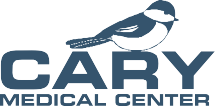 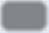 MY	HEALTHBLOOD PRESSURE LOGMy target blood pressure is	/  	Date	Time	Location of Reading	Taken By	Readingwww.carymedicalcenter.org